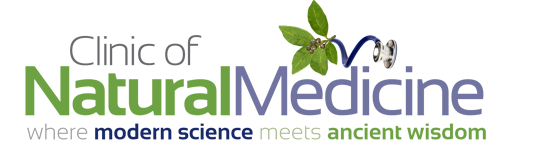  Foundation Assessment:MedicalDate _________           Surname_________________________First name__________________________Address :___________________________________________________________________________________________________________________________________   POST CODE______________________ Telephone:Work____________________Home________________Mobile__________________________                 E-mail address__________________________________________________________________________D.O.B ______________ Occupation ________________________  Status (married, single etc) _________Name of GP ____________________________________________________________________________Address of GP___________________________________________________________________________ _______________________________________________________________________________________Weight____________________Height________________Referred by______________________________________CHIEF COMPLAINTS  : 1.PLEASE LIST PRESENT SYMPTOMS IN ORDER OF PRIORITY (worst first):2.FAMILY HISTORY Please indicate whether any family members currently or in the past have had any of the following:3.PAST MEDICAL HISTORYChildhood : Indicate if you have had any of the following childhood illnesses :Adulthood  (significant illnesses) prior to your current health circumstances_________________________________________________________________________________________________________________________________________________________________________________________________________________________________________________________Officially Diagnosed DISEASES e.g. Diabetes Type 1_______________________________________________________________________________________________________________________________________________________________________________________________________________Have you ever had a genetic assessment done? Yes  ___ No ____4.TOP TO TOE CURRENT PHYSICAL AND EMOTIONAL SYMPTOMSRate each of the following symptoms based upon your current typical health profile by placinga tick in the column against each symptom that you generally present with.FEMALE (Extra)The Contraceptive Pill:Length of time on the Contraceptive Pill _______Type of contraceptive Pill _____________________________________________Periods:Length of cycle (28 days is an average) _____How long do you bleed for generally ___________Painful 	___Heavy 		___Light 		___With cramps 	___PMT 		___How many pregnancies have you had   ____How many miscarriages have you had ____How many terminations have you had ____Have you ever had infertility issues ___________________________________________Have you ever needed assisted fertility ________________________________________Other____________________________________________________________________Are you:Peri-menopausal (it is characterized by irregular cycles of ovulation and menstruation and ends 12 months after the last menstrual period) ___Menopausal (a point in time 12 months after a woman's last period) ____Post menopausal (referring to the cessation of menstruation for ≥ 1 year)___Bowel motions:Colour and consistency of stools in general:__Pale grey__Light brown__Mid brown__Dark brown__Green__Yellow__Diarrhoea__ConstipationNo of stools passed per day: X ____________Immunity:True Allergies/serious reactions: ________________________________________________________________________________________________________________________________________________________Intolerances:________________________________________________________________________________________________________________________________________________________Self-healing (recovery time if you cut yourself!)__ Good__ Poor 5. ANTI-BIOTIC & STEROID USEHow many prolonged courses of steroids or antibiotics have you taken in the past year? None ___ 1x ___2x___3x___ more___In the past 5 years :  3x___4x___5x___6x___7x___8x___more ___As a teenager were you given long term antibiotics for acne, or other bacterial infections Yes __ No __Did you suffer from attention deficit disorder (ADD) as a child? Yes __ No __6. BITES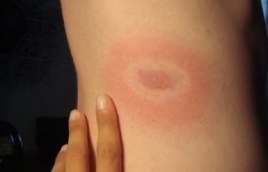 Have you ever been bitten by an animal or insect? What date approx., where on the body and did you develop a bull’s eye rash like in the illustration? _________________________________________________________________________________________________________________________________________________________________________________________________________________________________________________________________________________________________________________7. CURRENT AND/ PAST STRESS/TRAUMAPlease if you are able, list any past traumas in order of event history:Have you ever been diagnosed with PTSD (Post Traumatic Stress Disorder) ________ If so when?________________________What factors most contribute to your current stress? Please circle.Health            Work            Money           Family            Marriage            Other8.List the medications you are currently taking, both over the counter and prescribed :9.List all the supplements / homeopathics or herbal medicines you are currently taking : 10List any adverse reactions you have had to any medication or supplements : ________________________________________________________________________________________________________________________________________________________________________________11.List any other treatments / therapies you are partaking of at the present time : ___________________________________________________________________________12.Briefly list your previous treatments and detoxification history: _______________________________________________________________________________________13. MOTIVATIONPlease rate your level of motivation to affect change in your health (10 = motivated)1     2     3     4     5     6      7     8     9     10Please rate your current level of Health  (10 = excellent)1     2     3     4     5     6      7     8     9     10Thank – you for taking the time to fill out this overview form.This information will greatly assist me in helping you achieve your healthcare goals.Please use this area and overleaf for writing anything else you feel is relevant in terms of your current or past health and then post it off to the clinic address below.PLEASE NOTE: The information you provide on this medical assessment is confidential and will not be passed on to any third party without the consent of you the patient. It will not be stored on any device that would allow access to it via the internet. This is in accordance with current Data Protection legislation.Clinic contact details: please ask for full address once you are booked in for a consult.Clinic of Natural MedicineClaughton On Brock Nr Preston, LancsTel 01995 605446www.clinicofnaturalmedicine.ukinfo@clinicofnaturalmedicine.uk SymptomsDate startedKnown triggering factorsFatherMotherFather’s   parentsMother      FatherFather’s   parentsMother      FatherMother’s   parentsMother       FatherMother’s   parentsMother       FatherSiblingsChildrenHeart diseaseRespiratory diseaseStrokeArthritisCancerM E / Chronic FatigueDiabetesHypertension (High BP)Kidney diseaseReproductive issuesMental illnessAlzheimer’s diseaseAlcoholismParkinson’sOther :AsthmaMeaslesRheumatic feverChickenpoxMumpsScarlet feverEczemaPolioWhooping coughFrequent ear infections or coldsRubella (German measles)OtherAssessment region Yes an IssueMIND & EMOTIONSDepressionAnxietyStressedFearfulNervousAngryAggressiveIrritableMood swingsPanic attacksFeel an emotional numbnessOtherHEADHeadachesMigrainesFaintness/light headed feelingDizzinessPoor memoryBrain fogPoor concentrationDifficulty making decisionsStuttering or stammeringSlurred speechLearning disabilitiesPoor physical co ordinationOtherMOUTHPainLip ulcersTongue ulcersGum ulcersCold soresCanker sores at side of mouthBleeding gumsExcess thirstOtherEARSItchyEaraches, recurrent infectionsDrainage from the earFlaky skinBlocked with waxOtherNOSESensitivity to chemical smellsStuffiness in the noseSinus issuesHay feverSneezing attacksOtherEYESWateryFloatersItchySwollen/puffyReddenedStickyDark circles underBagsBlurred visionTunnel visionPartially sitedOtherTHROATPainSwellings in neck/goitreChronic coughingGagging, need to clear mucousHoarsenessLoss of voiceSwallowing difficultiesOtherLUNGSChest congestionShortness of breathShallow breathingOtherDIGESTIVE TRACTPainAcute reflux/heartburnBelchingFlatulenceBloatingHerniationNauseaVomiting regularlyFood intolerancesFood allergiesCraving sugarCraving saltCraving fatsCraving specific foodsBinge eatingBinge drinkingNo appetiteRaging appetiteMucous in stoolsBlood in stools, bright redBlood in stools, darkDiarrhoeaConstipationOtherRECTUMRectal itchingHaemorrhoidsAnal fissureSKIN AcneHives/rashes/itchyDry flaky skinHot flushes during the dayExcessive sweating at nightNo sweating at allScalp issuesOtherWEIGHTUnderweightExcess weightWater retention (oedema)URINATIONFrequent painful urinationUrgent urinationGenital itchingDischargeNocturnal visits to the toiletBedwetting (Enuresis)OtherHEARTPain around the heart areaIrregular heartbeatSkipped heartbeatPalpitationsPounding heartbeatLow blood pressureHigh blood pressureOtherFEMALELoss of libidoOtherMALELoss of libidoErectile issuesOtherMUSCLES & BONESJoint achesMuscle achesStiffness or limitation of movementFeeling of weakness in the musclesRecurrent back/neck/shoulder achesNumbness in extremitiesBurning in extremitiesTingling in extremitiesCold handsCold feetOtherTOTAL (possible 139)
DateBrief descriptionMedicationDose/dayHow long have you been on them ?12345678SupplementsDose/dayHow long have you been on them ?1234567